The Ramblin’ NoDaks 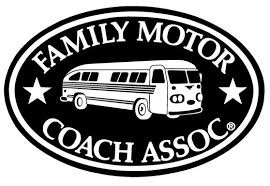            MEMBERSHIP  APPLICATION Date____________ FMCA #_________________ Year Joined FMCA_________ Name(s)___________________________________________________________ Mailing Address (summer) ___________________________________________ City, State, Zip_____________________________________________________ Mailing Address (winter)_____________________________________________ City, State, Zip_____________________________________________________ Phone  (his)_________________________  (hers)_________________________ Email address_______________________________________________________ Birthday: (his)_____________ (hers)_____________ Anniversary_____________  Previous or current occupation__________________________________________Hobbies:  __________________________________________________________ Type of RV: (please circle one)    motorhome     5th wheel     travel trailer    other  Make____________________ Model____________________ Length _________ How did you hear about us?  __________________________________________________________________ Ramblin’ NoDaks website:  www.ramblinnodaks.comAnnual membership dues are: $20.00 for new members and $15.00 yearly thereafter. Make checks payable to:  Ramblin’ NoDaks and send to:  Sandy Eckenrode, Secretary 1536 Country LaneBismarck, ND  58503-0821Phone:  701-426-7757   e-mail:  dsecken@bis.midco.net 